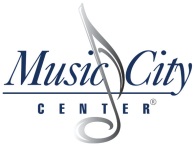 Exhibit ECost Criteria Form                   The fee proposal should be presented in a table using the following format: *Please note what the pay rate to the laborer will be at the proposed bill rate. *Please note proposed any shift differential pay. Music City Center Temporary Labor ServicesRFP No. 104 - 2022Music City Center Temporary Labor ServicesRFP No. 104 - 2022Music City Center Temporary Labor ServicesRFP No. 104 - 2022Music City Center Temporary Labor ServicesRFP No. 104 - 2022Proposer must enter a hourly rate for the following MCC positions:Proposer must enter a hourly rate for the following MCC positions:Proposer must enter a hourly rate for the following MCC positions:Proposer must enter a hourly rate for the following MCC positions:Proposer must enter a hourly rate for the following MCC positions:Proposer must enter a hourly rate for the following MCC positions:Proposer must enter a hourly rate for the following MCC positions:Proposer must enter a hourly rate for the following MCC positions:Proposer must enter a hourly rate for the following MCC positions:Proposer must enter a hourly rate for the following MCC positions:Proposer must enter a hourly rate for the following MCC positions:Proposer must enter a hourly rate for the following MCC positions:Proposer must enter a hourly rate for the following MCC positions:Proposer must enter a hourly rate for the following MCC positions:Year 1Year 2Year 3Year 4Year 5A.) Temporary LaborB.) Supervisors